DOGTAG Expedition Questionnaire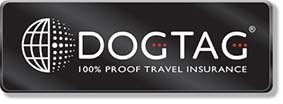 • Remote Expeditions: Arctic, Jungle etc• High Altitude Mountaineering: over 6,000mtrs• Combination of the aboveDOGTAG Expedition Questionnaire (cont.)Full Name:Date of BirthCountry of Residence:UK, Isle of Man, Channel Islands onlyEmail address:Phone number:Date of departure from UK:Date of return to the UK:Mountaineering/Remote Expedition FormPlease State / Give DetailsDOGTAG Action1Your expedition/destinationYour expedition/destination1.2Expedition destination/location1.3Is this a recreational/amateur expedition or on behalf of a scientific or professional body?1.4Your intentions. eg: Climb Everest/reach the South Pole etc1.5If a mountaineering expedition, state maximum altitude in meters1.6Is the key target (pitch, mountain, dive etc) of your expedition a first ascent or uncharted route?2Organisation/PlanningOrganisation/Planning2.1Is your trip under the auspices of a tour organiser such as  Jagged Globe, Adventure Peak,or one of the  British Armed Forces? Please state.2.2Alternatively, is this trip an ad hoc or self-organised expedition?2.3Have you obtained the appropriate license, permission or authority from the appropriate local administration?2.4If your expedition is subject to a license fee or any similar is your ascent fee refundable in the event of a cancellation for whatever reason?2.5Have you undertaken a Risk Assessment? If so, please attach.Mountaineering/Remote Expedition FormPlease State / Give DetailsDOGTAG Action3Travel to your expedition start pointTravel to your expedition start point3.1Is travel fully included in your deal with the organiser at 2.1?3.2Other than travel (eg fixed-wing passenger flights in licensed passenger carrying aircraft), does the expedition feature any element of travel which you have organised yourself?4About you and your partyAbout you and your party4.1What is the level of experience of your party leader?4.2What is your own level of experience? Please state in detail.4.3Number in party and levels of experience4.4What is your state of health?(with endurance and high altitude expeditions we are particularly looking for your cardiovascular history)Note: any medical history disclosed here does not obviate the need to go through our Medical Screening process in order to declare pre-existing medical conditions.5Search & RescueSearch & Rescue5.1What are the local facilities for Search and Rescue?5.2Are there any statutory local demands or minimum charges for Search & Rescue? 5.3Do you have 3rd-part rescue cover? e.g Global Rescue, GEOS Alliance etc?